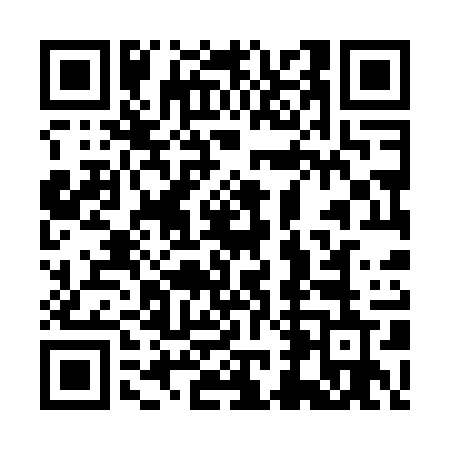 Prayer times for Ratsch an der Weinstraße, AustriaWed 1 May 2024 - Fri 31 May 2024High Latitude Method: Angle Based RulePrayer Calculation Method: Muslim World LeagueAsar Calculation Method: ShafiPrayer times provided by https://www.salahtimes.comDateDayFajrSunriseDhuhrAsrMaghribIsha1Wed3:395:4212:554:538:0810:042Thu3:365:4112:554:538:0910:063Fri3:345:3912:554:548:1110:084Sat3:315:3812:544:548:1210:105Sun3:295:3612:544:558:1310:126Mon3:265:3512:544:558:1410:147Tue3:245:3312:544:568:1610:168Wed3:225:3212:544:568:1710:199Thu3:195:3112:544:578:1810:2110Fri3:175:2912:544:578:2010:2311Sat3:145:2812:544:588:2110:2512Sun3:125:2712:544:588:2210:2713Mon3:105:2512:544:598:2310:3014Tue3:075:2412:544:598:2510:3215Wed3:055:2312:544:598:2610:3416Thu3:035:2212:545:008:2710:3617Fri3:005:2112:545:008:2810:3818Sat2:585:1912:545:018:2910:4019Sun2:565:1812:545:018:3110:4320Mon2:545:1712:545:028:3210:4521Tue2:515:1612:545:028:3310:4722Wed2:495:1512:545:028:3410:4923Thu2:475:1412:555:038:3510:5124Fri2:455:1412:555:038:3610:5325Sat2:435:1312:555:048:3710:5526Sun2:415:1212:555:048:3810:5727Mon2:395:1112:555:048:3910:5928Tue2:375:1012:555:058:4011:0129Wed2:375:1012:555:058:4111:0330Thu2:375:0912:555:068:4211:0531Fri2:375:0812:565:068:4311:06